Муниципальное бюджетное учреждение дополнительного образованияЦентр   « Эдельвейс»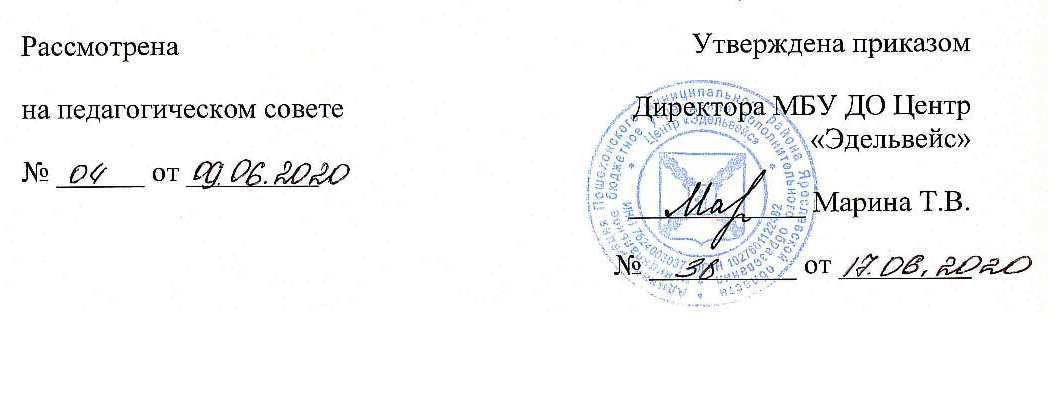 Художественная направленностьДополнительная общеобразовательная общеразвивающая программа    «АРТ-Творчество»Возраст обучающихся:  5-7 летСрок реализации: 2 года                                                                    Автор - составитель: Торопова С.А.,  педагог дополнительного                                                                                                 образованияПошехонье, 2020г.Содержание программыПояснительная записка…………………………………………………………3-9 Учебный план……………………………………………………………………10-11Содержание программы по разделам…………………………………………12-20Методическое обеспечение………………………………………………………21-31Список литературы………………………………………………………………32-33       Приложения……………………………………………………………………………  Пояснительная запискаВариативность образования - это один из основополагающих принципов и направлений развития современной системы образования в России. Именно вариативная часть программы обеспечивает качество образовательного процесса и создает оптимальные условия для социально-личностного развития детей дошкольного возраста с учетом его физического и психического здоровья, индивидуально-творческой траектории развития, для реализации психолого-педагогической готовности к обучению в школе и адаптации к окружающему социуму. Ориентируясь на образовательные запросы воспитанников и их родителей (законных представителей) мы сделали акцент на STEAM-образование.STEAM-образование один из основных мировых трендов. Оно основанона использовании междисциплинарного и прикладного подхода, а также на слиянии всех пяти направлений в единую схему развития. STEAM демонстрирует дошкольникам, как применять науку и искусство в жизнедеятельности.Что такое STEАM? Если расшифровать, то получится следующее: S – science, T –technology, E – engineering, A – art, M – mathematics (естественные науки, технология, инженерное искусство, творчество, математика).Возникает резонный вопрос, почему именно STEАM? В настоящее время приоритет отдаётся технической направленности. Во всех детских садах создаются кабинеты IT-технологий, STEAM-лаборатории, LEGO-центры. Меняется формат дополнительного образования детей. Наши дошкольники должны быть готовы к школьным инновациям. Поэтому вектор развития дошкольного образования совпадает с потенциалом STEАM-образования. Следует заметить, что STEAM-компетенций можно формировать у детей с самых ранних лет, используя игры, которые легко смогут организовать родители в условиях дома. Поделки из бумаги, пластилина – это игрушки, создавая которые, малыш впервые сталкивается с тремя измерениями: высотой, шириной и длиной. Лепка из пластилина, оригами  продемонстрирует, как искусство соединяется с моделированием.Старший школьный возраст является благоприятным для развития  индивидуальных особенностей и способностей ребенка; развития навыков самоконтроля, самоорганизации и саморегуляции; становления адекватной самооценки, развития критичности, по отношению к себе и окружающим; усвоения социальных норм, нравственного развития. Задача педагога – раскрыть творческий потенциал каждого ребенка, подарить ему радость от  разнообразных видов деятельности, предложенных в программе.Образованные прогрессивные родители стремятся с раннего возраста определить склонности и дарования своих детей, дать им основы общей эстетической культуры. И именно учреждения дополнительного образования детей в силу своей специфики создают для ребенка особую атмосферу заинтересованности, заботы, а самое главное – атмосферу творчества и развития. Начиная с раннего детства, ребенок много рисует, проявляя свое творчество. Что же такое творчество? Можно ли считать детские работы творческими? В научном понимании творческой деятельностью человека принято считать такую, в результате которой создается нечто новое – будь то вещью или проявлением ума или чувства в самом человеке. Творческий вид деятельности всегда комбинирующий. Творческую деятельность, основанную на комбинирующей способности нашего мозга, психологи называют воображением или фантазией. Воображение,  как основа всякой творческой деятельности, одинаково проявляется во всех сторонах культурной жизни, делая возможным художественное, научное и техническое творчество. Творчество существует там, где человек воображает, комбинирует, изменяет и создает что-либо новое в своем понимании. Творчество тесно связано с жизнью ребенка, наполненной богатой игрой фантазии и символической деятельностью. Чувства и эмоции нередко находят выражение с помощью используемых детьми символов. Происходит смешение внутренней и внешней реальности. Предметы внешнего мира наделяются чувствами. «Ребенок чаще всего разделяет фантазию и реальность. Для него изображение на бумаге отождествляется с тем, что изображено». Ребенок творит и развивает свою фантазию. «Творческая фантазия – одна из важнейших внутренних способностей. Фантазия играет важную роль в жизни, как ребенка, так и взрослого человека. Именно в фантазии человек черпает силы для преодоления всего того, что есть, и – через свою собственную деятельность – для достижения того, что будет». Ф.Карлгрен «Воспитание к свободе».У детей, в отличие от взрослых, существует теснейшая связь телесного и духовного. Взрослый постоянно контролирует свои аффекты. Ребенок же мгновенно демонстрирует свои чувства. Поэтому и в своем творчестве дети, не задумываясь, изображают то, что чувствуют, не пытаясь проанализировать это с точки зрения эстетики или этики.Творчество естественно вплетается в жизнь ребенка, являясь неотъемлемой частью его развития.В творчестве ребенка отображается то, что его волнует, то, что для него важно. Как особую черту детского творчества психолог Л.С.Выготский отмечает синкретичность. Рисунок, драма, литература, творчество в детском творчестве идут бок о бок. Открывая мир, ребенок отображает свои чувства, без устали наблюдает, накапливает запасы образов и сведений, пытается размышлять, систематизировать свои знания, творчески их перерабатывать.  Дети, способные к игре воображения, имеют более высокий показатель интеллекта, легче преодолевают трудности, а развитие способности к воображению улучшает их адаптационные возможности и процесс обучения.Процесс фантазирования, а именно то, как ребенок размышляет и действует в своем фантастическом мире, отражает его мышление и поведение в реальной жизни. Мы можем заглянуть во внутренний мир ребенка через его фантазии. Мы можем выяснить, что таится в нем или чего он избегает, а так же узнать, чего ожидать от него в будущем, исходя из перспективы в его фантазиях. Мы создаем условия, способствующие фантазированию. Детские фантазии – своеобразное выражение его чувств, а ведь в чувствах ребенка выражается его истинная суть. Дети возводят мир фантазий, потому, что они обнаруживают, что в их реальном мире им трудно жить. Для ребенка чаще важен не результат, а сам процесс творчества. «Отражая жизнь, ребенок не заботится о зрителях и слушателях, в этом коренное отличие его от художника, актера. Именно поэтому в работе с детьми важна арт – терапия. Ребенок не задумывается о конечном результате, он получает удовольствие от самого процесса, вот почему этот процесс для него так  терапевтичен. 	  Арт-терапия сегодня - одно из  самых экологичных направлений в психологической деятельности, поскольку позволяет современному человеку самоактуализироваться, что важно для каждого из нас. Любой ребенок от рождения испытывает тягу к рисованию или пению, к танцам или музыке, поэтому арт-терапевтический процесс еще и очень физиологичен. Арт терапевтические формы осуществляют решение ряда важнейших задач:-осознание наличия разных эмоциональных состояний у детей и умение выражать свои эмоции и чувства;-развитие способности экспериментировать с разными художественными материалами и изобразительными техниками;-умения создавать из обычных предметов, которые нас окружают, произведения искусства;-развитие и укрепление внутреннего «Я» ребенка;-помощь родителям с «особыми» детьми и детьми с признаками одаренности;-использование богатейших природных возможностей как развивающей и коррекционной среды;-дополнительная возможность развития психологических основ личности;-развитие креативности;-раскрытие важных сенсорных каналов ребенка;Арт-терапия – метод для реализации потенциальных творческих и зачастую скрытых уникальных возможностей ребенка.Поскольку творческий человек талантлив во многих областях, то  возникла необходимость пробовать и проявлять себя в различных видах творчества (чем разнообразнее и искренне проявление чувств, тем результат выше и ярче). Программа «АРТ-Творчество» создана для детей 5-7 лет. Программа направлена на выявление индивидуальных особенностей и способностей каждого ребенка, развитие его творческих способностей и ориентации в выборе ведущего вида деятельности. Дополнительная общеобразовательная программа «Ступеньки творчества» составлена на основе пособий:-программы С.К.Кожохиной «Путешествие в мир искусства», из которой взяты разные арт-терапевтические техники;- на основе литературы:И.А.Лыкова «Пластилиновый остров». М.В.Трофимова «И учеба, и игра  изобразительное искусство»К.К.Утробина «Увлекательное рисование методом тычка»Из данной литературы взяты  техники работы с разными материалами.Педагогические принципы работы по программе:Педагоги при планировании и организации деятельности по программе руководствуются:1. Принципом игры, который является ведущим для детей дошкольного возраста. Занятия игрового характера или имитационная деятельность через включение в игру, игровые приёмы – ведущие методы и формы организации педагогического процесса, способствующие облегчению перехода от игры к учебным задачам. Дидактические и сюжетные игры помогают в формировании мотивации к познавательной деятельности.2. Принципом развивающей среды: «ярко, интересно, доступно», «я играю, я творю, я отдыхаю», что дает возможность свободного выбора педагогических технологий, стиля общения, формы организации занятий.3. Принципом систематичности и последовательности.4. Принципом повторения материала в измененном или усложненном виде на занятиях.5. Принципом вариативности, разнообразия видов деятельности и форм работы с детьми.6. Принципом взаимодействия взрослого и ребенка на занятиях, сочетания групповых форм работы с индивидуальным подходом к каждому ребенку.7. Принципом учета возрастных и индивидуальных особенностей ребенка.Педагогические технологии и методы в проведении занятий:элементы ТРИЗ;игровые, ролевые ситуации;коллективные творческие дела;способы организации самостоятельной работы детей;практические задания;метод беседы;арт-терапия;познавательные игры и приемы;музыкотерапия;пальчиковые игры;музыкальные игры и логоритмика;театрально-игровая технологияМетоды и приёмы, используемые на  занятиях:наглядно-зрительныйрепродуктивныйигровойсловесныйметод наблюденийметод упражненийметод пластического интонированияОрганизация работы по программеПрограмма рассчитана на 2 года обучения. Занятия проводятся два раза в неделю по 1 академическому часу. Проведенный в детском саду день  нагружает ребенка, который становится очень активным, поэтому в программу включены такие техники как  релаксация, сказкотерапия, музыкотерапия, игровая терапия, способствующие активному расслаблению, отдыху, ребенка. 	   Темы занятий разных предметов дополняют, обогащают друг друга и расширяют знания детей. Программа «АРТ- Творчество» направлена на развитие творческой культуры ребенка: развитие творческого нестандартного подхода к реализации задания, воспитание трудолюбия, интереса к практической деятельности, радости созидания и открытия для себя чего-то нового. В программу  входят занятия рисованием, лепка из пластилина, оригами, природным материалом.Рисование развивает сенсомоторику, оказывает влияние на умственное развитие, повышает устойчивость внимания, целеустремленность, трудолюбие, аккуратность.Пластилинография. Понятие «пластилинография» имеет два смысловых корня: « графия»- создать, изображать, а первая половина слова «пластилин» подразумевает материал, при помощи которого осуществляется исполнение замысла. Принцип данной техники заключается в создании лепной картины с изображением более или менее выпуклых, полуобъѐмных объектов на горизонтальной поверхности. Лепкой дети начинают заниматься уже с младшего возраста, осваивают простейшие приѐмы работы с пластилином: раскатывание, сплющивание, вытягивание. Это даѐт предпосылки к созданию сложных лепных композиций в старшем дошкольном возрасте: выполнение декоративных налепов разной формы, прищипывание, сплющивание, оттягивание деталей от общей формы, плотное соединение частей путѐм примазывания одной части к другой. Каждое занятие содержит не только практические задачи, но и воспитательно-образовательные, что в целом позволяет всесторонне развивать личность ребѐнка проста в освоении и ни с чем не сравнима по воздействию на творческое развитие детей.  На занятиях лепкой у ребенка происходит развитие не только  творческих способностей, эстетического вкуса, чувства гармонии цвета, формы, но и восстанавливается внутренний баланс организма и душевное равновесие. Лепка оказывает на ребенка определенное психотерапевтическое воздействие.  Оригами развивает у детей способность работать руками под контролем сознания, у них совершенствуется мелкая моторика рук, точные движения пальцев, происходит развитие глазомера. Разработка тонких и точных движений необходимо ребенку не только для того, чтобы уверенно управлять своим телом, деликатная моторика пальцев развивает мозг, его способность контролировать, анализировать, повелевать.Цель программы: развитие индивидуальных особенностей детей, творческого воображения и фантазии через занятия  декоративно – прикладным творчеством.Задачи:развивать внимание, восприятие, речь, мышление, воображение посредством занятий   декоративно-прикладным творчеством ;развивать умение действовать с разными материалами (гуашь, акварель, пластилин, природный материал,  бумага, бросовый материал);учить детей приемам лепки, работы с бумагой, природным и бросовым материалом, техникам рисования;развивать творческую активность ребёнка; коммуникативные умения и навыки;расширять кругозор ребенка, формировать его интересы и потребности;воспитывать у детей аккуратность; умение организовывать рабочее место; доводить начатое дело до конца.Результаты освоения программы:расширение кругозора;приобретение опыта творческой деятельности в области декоративно – прикладного творчества;проявление самостоятельности, инициативы, творческой активности;проявление положительной динамики в общении с взрослыми и сверстникамиОжидаемые результаты :концу реализации программы дети 5-6 лет могут:В рисовании:- Создавать изображения предметов (с натуры, по представлению); сюжетные изображения.-  Использовать разнообразные композиционные решения, изобразительные материалы.-  Использовать различные цвета и оттенки для создания выразительных образов.В лепке:- Лепить предметны разной формы, используя усвоенные приемы и способы.- Создавать небольшие сюжетные композиции, передавая пропорции, позы, и движения фигур.В оригами:самостоятельно изготовить и знать основные базовые формы оригами «книжка», «конверт», «треугольник», «воздушный змей»;- по образцу изготавливать несложные поделки.- знать и называть геометрические фигуры;- ориентироваться на листе бумаги;- уметь намечать линии; -тщательно и аккуратно разглаживать линии сгиба;- уметь украсить свою поделку, добавлять недостающие детали (глаза, усы, и т.п.);- добиваться конечного результата;- самостоятельно и справедливо оценивать конечный результат своей работы и работыК концу реализации программы дети 6-7 лет могут:В рисовании:- Создаёт индивидуальные и коллективные рисунки.- Декоративные, предметные и сюжетные композиции на темы окружающей жизни, литературных произведений.-Использует разные материалы и способы создания изображения.В лепке:- Лепить различные предметы, передавая их форму, пропорции, позы и движения фигур; создавать сюжетные композиции из двух-трех и более изображений.-  Выполнять декоративные композиции способами налепа .В оригами:- ориентироваться на листе бумаги;- знать названия, различать и применять в работе условные обозначения оригами; - знать и называть правила складывания бумаги при выполнении оригами;- изготавливать базовые формы и простые поделки по схеме и образцу;- работать самостоятельно, точно соблюдая инструкции;- добиваться конечного результата;- самостоятельно и справедливо оценивать конечный результат своей работы и работы сверстников; - уметь находить собственную ошибку в работе и выявлять причину неудачи.2. Учебный план    Учебный план  по разделу «АРТ-Творчество»1 год обучения2 год обучения3.Содержание программы Содержание первого года обученияСодержание второго года обучения4. Методическое обеспечение программы «Ступеньки творчества»Педагогические условия реализации программы основаны на решение задач, ориентированных на следующие педагогические условия: игровые методы и приёмы, интегрированные формы организации художественно-творческой деятельности, художественно – эстетическая пространственно-предметная среда. Для результативности образовательного процесса программой предусмотрены различные  формы и методы работы с детьми:формы проведения занятий:   -выставка;-занятие-игра;-занятие-путешествие;-беседа, на которой излагаются теоретические сведения по разным темам программы;-практические занятия, на которых дети изготавливают поделки из разных материалов, рисуют;Занятие – постановка,  репетиция, на которой отрабатываются концертные номера, развиваются актёрские способности детей;Занятие – экскурсия –  посещение мероприятий, фестивалей, конкурсов;Заключительное занятие, завершающее тему, занятие – концерт (проводится для самих детей, родителей).Концерты и выступления, конкурсы -  выступление перед родителями, участие в конкурсах декоративно – прикладного искусства;  Творческий отчёт - проводится один раз в конце учебного года;Выставка фотоматериала из выступлений детей, их работ;Отчетный концертНа занятиях по программе  дети рисуют, изготавливают свои поделки из пластилина, бумаги, природного и бросового материалов, На каждом занятии они могут сыграть своего героя, что помогает создать особый эмоциональный настрой, способствующий развитию познавательной активности. Формы организации деятельности – теоретические занятия: беседы,  практическая работа: индивидуальная, в группе. Виды деятельности: различные способы и приемы работы с пластилином, бумагой, природным и бросовым материалом в разных техниках. Особое внимание следует  уделять развитию у детей способности слушать, рассказывать, смотреть. На занятиях необходимо предлагать вопросы, задания, активизирующие творческую активность ребенка.  На занятиях широко используются наглядные пособия, образцы изделий, технологические карты, таблицы, видео, призентации. 	  Занятия сопровождаются использованием стихов, поговорок, пословиц, загадок, рассказов. Важное место на занятиях занимает сказка. Именно она формирует у детей основы нравственных представлений, создает многообразие художественных образов. На занятиях    дети «творят сказку» своими руками и учатся изготавливать игрушки из  пластилина и сочиняют свои сказки.  	При организации занятий  важным элементом является использование музыкального оформления. Оно повышает интерес детей к созданию творческих работ и является терапевтическим средством, позволяющим: - преодолеть психологическую защиту ребенка – успокоить или, наоборот, активизировать, настроить, заинтересовать;- установить контакт между педагогом и ребенком;- развить коммуникативные и творческие возможности ребенка;-повысить самооценку на основе самоактуализации;-развивать эмпатические способности;-способствовать укреплению и развитию межличностных отношений;-увлекает и оказывает сильное успокаивающее воздействие на большинство гиперактивных детей;-замкнутые, скованные дети развивают навыки взаимодействия с другими людьми;-улучшается речевая функция.Основные составляющие занятий прикладным творчеством:1) воспитательный момент (правила хорошего тона, этикет)2) организация рабочего места3) повторение пройденного материала4) организация и проведение занятия (включает следующие структурные элементы:инструктажи: вводный – проводится перед началом практической работы, текущий – во время выполнения практической работы, заключительный практическая работа физкультминуткиподведение итогов, анализ, оценка работприведение в порядок рабочего места.Перечисленные элементы не обязательно использовать на каждом занятии. Дополнительное образование позволяет преподавателю быть более свободным в выборе средств обучения, импровизируя по своему усмотрению. Главное, чтобы труд становился для детей источником радости, доставлял им удовольствие и моральное удовлетворение.Во время занятий нужно делать перерывы для релаксирующих упражнений и пальчиковой гимнастики.Необходимо хорошо знать особенности каждого ребёнка и следить за его развитием и состоянием на момент занятий.Приступая к работе, надо правильно организовать рабочее место. Подобрать необходимые для занятий материалы, инструменты и приспособления, удобно расположить их.Условия реализации программы1.Создание социально-культурного пространства развивающей среды для проявления ребёнком своих творческих способностей, а так же для образного воссоздания мира и языка искусства, реализации познавательно-эстетической и культурно-коммуникативной потребности в свободном выборе.2.Характер общения педагога с ребёнком должен складываться от ситуации, задания, способов его выполнения, побудительных мотивов. Свободный выбор, проблемная ситуация, неожиданность, возникшие в художественно эстетической, пространственно –предметной среде стимулируют общее эстетическое развитие ребёнка, его творческое мышление, самостоятельность.3.Наличие оборудования для занятий изобразительной деятельностью с дошкольниками.4.Помещение, где будут заниматься дети должно быть хорошо освещено, быть просторным, соответствовать всем санитарным требованиям.5.Для выполнения целей и задач данной программы необходимо современное материально – техническое обеспечения образовательного процесса.Материалы для занятий по программе:Для каждого ребёнка: ⋅Гуашь, акварель12 цветов.⋅Стаканчики для воды 14⋅Кисточка толстая (№8-9),кисточка тонкая (№2-4).⋅Палитра.⋅Папка для рисованияс бумагой размером А4.⋅Набор цветной бумаги.⋅Набор цветного картона.⋅Ножницы.⋅Клеящий карандаш.⋅Цветные карандаши, мелки18 цветов.⋅Набор цветных фломастеров.⋅Пластилин 12цветов, стека, доска для лепки.⋅Простой карандаш, ластик.⋅Салфетки, тряпочка, губка.Дополнительные материалы для коллективной работы ⋅Ватман 10 листов. Клей. Природный материал (шишки, жёлуди, каштаны и т.д.)⋅Текстиль ( ленточки, нитки ,кусочки ткани, кружева и т.д.)⋅Фольга, вата, бумажные тарелочки.⋅Скотч, степлер, шпагат 10 м.⋅Мольберты- природные  материалы – кора, листья, семена растений, цветы, пёрышки, ветки, мох, камешки;- для лепки –  пластилин. Материально-техническую базу представляет кабинет, оборудованный - радио микрофоном; компьютером; мультимедийным проектором; микшером, колонками.Демонстрационные пособия:предметы правильной геометрической формы (шар, цилиндр, конус); катушки для ниток разных пропорций и размеров; цветной рисунок-плакат, изображающий приемы лепки или поэтапную лепку изделия. плакат «Цветовой спектр»;лепные программные изделия-образцы. образцы рисунков;большая часть дидактического материала изготавливается самим педагогом: индивидуальные комплекты дидактического материала для каждого обучающегося (трафареты, шаблоны и пр.);таблицы-памятки, схемы, технологические карты, информационные бюллетени; -альбомы с образцами, фотографиями;- диски с аудио записями музыки. Работа с родителямиТрадиционной формой работы с родителями является родительское собрание. В начале учебного года собрание посвящается знакомству родителей с программой, правилами внутреннего распорядка, расписанием учебных занятий. Наиболее эффективной является  индивидуальная работа с родителями, где происходит обсуждение персональных успехов детей или их проблем. Консультации могут быть и по узким специальным вопросам, благодаря которым родители поддерживают интерес ребенка к данному виду занятий или помогают в решении каких-либо конкретных проблем. Совместные мероприятия: педагог – дети – родители.Тактика действия педагога и родителей строится на совместных усилиях в формировании личности ребенка. В большинстве случаев родители становятся добрыми и надежными помощниками педагога.В объединении проводятся совместные мероприятия с родителями 1 – 2 раза в год:«День матери»; 8 Марта; День ОтцаРодительские собрания проводятся 1-2 раза в годОткрытые занятия для родителей – 1 – 2 раза в годМониторинг образовательных результатов ребенка по дополнительной общеобразовательной программеНепременным условием реализации образовательной программы является прогнозирование и анализ ее результативности и степени ее эффективности.Мониторинг используется для корректировки планов, правильного распределения учебной нагрузки, выявления уровня освоения детьми учебной программы, а также развития личностных качеств ребенка.Соотнеся совокупность результатов относительно целей, можно говорить о степени результативности образовательной программы. Поскольку образовательная программа – явление довольно широкое, то и результативность ее реализации будет носить многоуровневый и разноплановый характер.  Для определения результативности занятий по данной программе выработаны критерии, позволяющие определить степень развития творческого потенциала каждого ребенка, его творческих способностей. Одним из наиболее эффективных методов мониторинга является наблюдение. Наблюдение осуществляется в учебной и внеучебной деятельности; за деятельностью одного обучающего или группы обучающихся.  Критерии разработаны в соответствии с системой мониторинга Центра «Эдельвейс». Данная система дает возможность определить степень освоения ребенком программы, выявить наиболее способных и одаренных обучающихся, а также проследить развитие личностных качеств учащихся, оказать им своевременную помощь и поддержку.Результат работы по образовательной программе выражается в: сохранности количества детей; особенностях контингента детей; сформированности коллектива; массовости участия в различных мероприятиях (т.е. активности детей); качестве образовательных результатов; достижениях, наградах коллектива и обучающихся; в учебном и личностном росте обучающихся; развитии коммуникативных навыков; развитии креативности;  умении общаться на уровне образовательных результатов; общей культуре. Ребенок, посещающий учреждение дополнительного образования, должен испытывать на занятиях  психологический комфорт. Это важно для сохранности контингента обучающихся, а также в целях здоровьесбережения детей. Поэтому необходимо отслеживать уровень психологического комфорта ребенка в процессе занятий. Уровень психологического комфорта ребенка, обучающегося по программе, отслеживается по следующим критериям: желание посещать занятия, общая удовлетворенность процессом или результатом образования, познавательная активность и инициатива, чувство защищенности, устойчивости, позитивного отношения к будущему, сложившийся коллектив, традиции, стремление к совместной полезной деятельности.Мониторинг образовательных результатов по разделу «Искорки творчества»5.Список литературы Список литературы для педагогов1.  М.А. Васильева, В.В. Гербова, Т.С. Комарова «Программа воспитания и обучения в детском саду» Москва, «Мозаика-синтез», 2006.2. Г.Н. Давыдова «Детский дизайн. Пластилинография.» Москва, «Скрипторий 2003», 2006.«От простого к сложному. Учимся лепить и рисовать.» Санкт-Петербург, «Кристалл», «Валери СПб», 1997.3.  Т.Н. Доронова, С.Г. Якобсон «Обучение детей 5-7 лет рисованию, лепке, аппликации в игре» Москва, «Просвещение», 1992.4.  Д.Н. Колдина «Лепка с детьми 3-4 лет» Москва, «Мозаика-синтез», 2009.А.Н. Малышева, Н.В. Ермолаева «Аппликация в детском саду» Ярославль, «Академия развития», 2006.5. Т.С. Комарова «Занятия по изобразительной деятельности в детском саду» Москва, «Просвещение», 1991.6. Л.В. Куцакова, С.И. Мерзлякова «Воспитание ребёнка-дошкольника» Москва, «Владос», 2004.7. Е. Румянцева «Аппликация. Простые поделки.» Москва, «АЙРИС-пресс», 2007.    8. О.А. Соломенникова «Основные и дополнительные программы ДОУ» Москва, «АЙРИС-пресс», 2006Список литературы, рекомендуемой для детей и родителей:1.Е.Г. Лебедева «Простые поделки из бумаги и пластилина» Москва, «АЙРИС-пресс», 2005.2. Е.Р. Румянцева «Простые поделки без помощи мамы» Москва, «АЙРИС-пресс», 2006. 3. Л.П. Савина «Пальчиковая гимнастика» Москва, «Родничок», 2006.Направления деятельностиКоличество занятий в неделюКоличество часов всего1 год обучения1 год обучения1 год обучения АРТ-Творчество136Итого:362 год обучения2 год обучения2 год обучения АРТ-Творчество136Итого:36№ п/пНазвание раздела, темыКоличество часовКоличество часовКоличество часов№ п/пНазвание раздела, темывсеготеорияпрактика1Вводное занятие 11-2Рисование121123Пластилинография10184Оригами90,58,55Работа с природным материалом30,52,59Итоговое занятие10,50,5ИТОГО:36531№ п/пНазвание раздела, темыКоличество часовКоличество часовКоличество часов№ п/пНазвание раздела, темывсеготеорияпрактика1Вводное занятие 11-2Рисование162143Пластилинография 8174Оригами4135Работа с природным материалом6159Итоговое занятие11ИТОГО:36630№ п.пТема занятияСодержание1Вводное занятие.История возникновения лепки. Инструменты для лепки. Правила работы с пластилином. Инструктаж по ТБ и ППБ2Рисование          « Осень»Приемы работы с красками. Нанесение трафаретов осенними листьями.3Модульная лепка«Чудо – плоды в корзине»Сформировать первоначальное представление о модульной лепке (плетения грибного лукошка (корзинки) из пластилина). Научить детей моделировать поделки на основе готовых (бытовых) форм. Закрепить приемы лепки: раскатывание, вдавливание, присоединение, сглаживание.Развивать умение самостоятельно выбирать изобразительно -выразительных средств для передачи особенностей строения нижней части грибной шляпки (процарапывание, отпечатки и др.)4Бумажная сказкаПознакомить детей с поделками из бумаги. Показать виды сгибания, научить находить линию сгиба, угол, сторону. Закрепить знания о геометрических фигурах. Развивать воображение, находчивость.5Грибок на полянкеПриемы работы с природным материалом (листья)Работа с клеем.6Пластилинография, пейзаж.«Листопад»Ознакомление с понятием пейзаж, обучение нанесения рельефного рисунка с помощью стеки для придания выразительности изображаемого объекта. Обучение детей приему размазывания (в разных направлениях).7Рисование « Котенок»Формировать умение рисовать кошек, расширять знания о домашних животных. Познакомить с техникой рисования тычком полусухой жесткой кистью. Формировать умение имитировать шерсть животного, используя создаваемую тычком фактуру как средство выразительности. Формировать умение наносить рисунок по всей поверхности бумаги.8Пластилинография, рельефная лепка.«Золотая рыбка».Научить приѐмам рельефной лепки: налеп, декорирование, примазывание, сглаживание, скручивание, лепнина. Закреплять умение отщипывать маленькие комочки пластилина отосновного куска, скатывать кусочки пластилина кругообразными движениями между пальцами; воспитывать усидчивость и аккуратность;9« Черепаха»Поделки из природного материала: скорлупки орехов10Пластилинография. «Снеговик»Познакомить детей с этапами изготовления изделия «Снеговик».  Освоить способ создания знакомого образа посредством пластилина на горизонтальной плоскости.  Продолжать учить размазывать пластилин по всей основе, не выходя за контур. Использовать в своей работе приѐмы: раскатывание примазывание, сглаживание. 11Рисование ЗайчикИспользуя круги и овалы. Тычок. Гуашь.12Пластилинография«Зимний лес».Обучение детей приему размазывания из столбика. Использовать стеки, декорировать предметы, выполнить рельефный орнамент на плоскости.13«Чудо - домик»Освоение приемов: раскатывание, сплющивание, выполнение декоративных элементов.14 «Зима - красавица» На картоне   Развивать воображение, творчество, учить передавать образ природы в рисунках, использовать различные способы.15Новогодние игрушкиРазвивать воображение, творчество, учить передавать образ  в рисунках, использовать различные способы.16Вырастала елка в лесу на гореРисование елочки методом примакивания. Гуашь17Рисование «В зимнем лесу»Учить эстетическому восприятию природы, средствам передачи выразительности пейзажа проявлять творчество, фантазию.18Сказка КвадратикаГусеницаПознакомить детей с поделками из бумаги. Показать виды сгибания, научить находить линию сгиба, угол, сторону. Закрепить знания о геометрических фигурах. Развивать воображение, находчивость. Научить детей мастерить гусеницу из пяти квадратов склеенных между собой, загибать уголки к центру. Развивать внимание, мелкую моторику рук, умение аккуратно работать с клеем.19Как у нашего котаРисование домашних животных из кругов и овалов. Гуашь20СтаканчикНаучить детей складывать стаканчик ,используя известные приѐмы сложения, аккуратно проглаживать линии сгиба. Развивать внимание, мелкую моторику рук, память.21«Дельфин» и «Кит».Поделки из природного материала: скорлупки фисташек. Учить строить композицию, используя природный материал для создания выразительности образа.22Рисование «кляксография» - «Осьминожки»«Кляксография» Развивать глазомер, путем покачивания листа с кляксой так, чтобы клякса развивалась в разные стороны.23Пластилинография«Ёлочка – красавица».Совершенствование навыков размазыванияпластилиновых шариков справа налево и слева направо, создавая изображения иголок.24Рисование Мишки на полянеРисование пушистых животных с помощью губки Гуашь.25Пластилинография«Земляника».Закреплять познавательный интерес к природе. Продолжить обучение созданию композиций из отдельных деталей.26Воздушный змейЗакрепить знания детей о базовой форме воздушный змей, загибать углы к линии сгиба. Развивать внимание, усидчивость. Оформить поделку аппликацией.27Золотая рыбкаРисование простой рыбки, изучение теплых цветов, украшение дополнительными элементами( полоски, зигзаг, волнистая линия) Восковые карандаши, акварель28Пластилинография«Сорокины подружки».Закрепление знаний о приемах надавливания иразмазывания: учить передавать характерные черты сороки (цвет, особенности строения, хвост).29Роспись камешковРазвивать воображение, творчество, учить передавать образ природы в рисунках, использовать различные способы.30Пластилинография«Весѐлые осьминожки».Упражнять в приемах скатывания и раскатывания и соединения деталей в одно целое; формировать интерес к работе с пластилином; развивать мелкую моторику.31 Рисование «Цветущий луг»Отрабатывать технику закрашивания. Продолжать закреплять правильно держать кисть и набирать краску, развивать творческие способности и воображение.32ЗайчикНаучить детей складывать зайчика, используя базовую форму треугольник, аккуратно пользоваться ножницами. Внимательно слушать объяснение последовательности выполнения поделки. Развивать мелкую моторику рук.33ПтицаВспомнить выполнение базовой формы воздушный змей, отметить самостоятельность выполнения. Совершенствовать навык вгибания маленького уголка, сгибание углов в противоположные стороны. Вспомнить правила безопасного пользования ножницами. Развивать внимание, усидчивость.34"Мир похож на цветной луг" (коллективная работа детей)Продолжать развивать познавательный интерес к природе, живым цветам. Учить отражать в изобразительной деятельности природные особенности растения: оригинальную форму и расцветку лепестков. Продолжать развивать глазомер и цветовосприятие.35Рисование «Радуга - дуга»  Отрабатывать технику закрашивания. Продолжать закреплять правильно держать кисть и набирать краску, развивать творческие способности и воображение.36Итоговое занятие.Итоговый контроль№ п/пТема занятияСодержание1Вводное занятие.Входной контроль. Инструктаж по ТБ и ППБ.2Рисование «Золотая осень»Учиться  видеть действительное и передавать на листе бумаги, правильно передавать ствол дерева, ветки и крону, передавать особенности осенней окраски листвы. Смешивание красок на палитре для получения нужных цветов (желто- зелёный, желто-оранжевый) и др.- прививать аккуратность;-развивать воображение3Рисование «Волшебные цветы».Последовательное выполнение рисунка, размещение предметов на плоскости, работа с палитрой, использование толстой и тонкой кисти, использование   составных и дополнительных цветов. Прививать аккуратность.4Пластилинография«Цветы».Развивать мелкую моторику рук. Способствовать развитию у детей эстетического восприятия окружающего мира, научить замечать и любоваться природными формами растений. Напомнить детям свойства пластилина, закрепить приемы его использования: отщипывание, раскатывание,прикладывание, прижимание.Воспитывать самостоятельность.5Рисование животных композиция по представлению из мультфильма или сказки. (Вини-Пух или др.развивать умение планировать расположение предметов на плоскости листа;- передавать характерные особенности сказочного героя. Развивать творческие способности, фантазию.6Лягушки на болотеПродолжать учить складывать квадрат по диагонали, загибать углы навстречу друг другу и отгибать их в стороны. Закрепить знания о геометрических фигурах. Развивать воображение, находчивость7Жар-птицаВспомнить выполнение базовой формы воздушный змей, отметить самостоятельность выполнения. Совершенствовать навык вгибания маленького уголка, сгибание углов в противоположные стороны. Вспомнить правила безопасного пользования ножницами. Развивать внимание,фантазию.8Сказочный осенний лес (краски, сухие листья, мох, нити вязальные)-воспитывать интерес к работе с природным и бросовым материалами; -развивать творческие способности.9Рисование « Кошечка» (метод «тычка»)-учить детей рисовать красками методом «тычка»;-прививать аккуратность;-развивать творческие способности, фантазию10« Птичка»Работа с природным материалом  -развивать умение видеть прекрасное -учить приемам работы с природным материалом; -развивать творческие способности.11Пластилинография«Фиалки в кашпо»Способствовать развитию формообразующих движений рук в работе с пластилином. Учить создавать композицию из отдельных деталей, добиваясь целостности восприятия работы. Продолжать знакомить детей со средствами выразительности в художественно – творческой деятельности: цвет, материал, составление композиции. Воспитывать аккуратность, самостоятельность12Пейзаж  «Белая береза под моим окном».Пластилиновая живопись. Учить изображать зимнюю серебряную березку по мотивам лирического стихотворения с помощью пластилиновой живописи.13Рисование «Снежная птица» (цветной картон, белая гуашь).-развивать навыки и приемы работы с гуашью;-развивать воображение и образное мышление.14СоваНаучить складывать поделку на основе базовой формы «Рыбка».Совершенствовать навыки работы по пооперационной карте. Развивать мелкую моторику рук.15Рисование свечой «Зимние кружева»-развивать умение  располагать  рисунок по всему листу, умение проявлять индивидуальность в работе.-вызвать приятные ощущения, связанные  с новогодним праздником;-развивать творческие способности16Мозаика из яичной скорлупы «Зайчонок»- совершенствование мелкой моторики рук; развивать воображение; прививать аккуратность . 17Рельефная лепка « Рыбки в аквариуме»- совершенствование навыков рельефной лепки: поиск сочетания различных форм;-развивать творческие способности18«Сказочный лес» (кляксография)-учить  экспериментировать с различными материалами и инструментами,  опредмечивать (оживлять) необычные формы; развивать воображение.19Пластилинография«Ёжик с грибами»Полуобъѐмное изображение.Закреплять навыки работы. Использовать приѐмы: примазывание, сглаживание, раскатывание, моделирование, прищипывание, отщипывание, налепы, прорезание, выкладывание развивать согласованность в работе обеих рук;20Рисование «Снегирь»-расширять представления детей об окружающем мире;-развивать конструктивное мышление;-повышать художественную компетентность21Рисование «Пейзаж».-познакомить с понятием пейзаж; видами пейзажей; -учить рисовать простейший пейзаж.22Рисование «Натюрморт» (на одноразовой бумажной тарелке)-познакомить с понятием натюрморт;-познакомить с правилами построения натюрморта;-учить рисовать простейший натюрморт23Рисование «Портрет»  «Я рисую маму»-познакомить с жанром «Портрет»;-учить рисовать портрет с передачей особенностей внешнего вида, характера мамы.24Пластилинография«Мышка-норушка и золотое яичко».Изображать сказочных героев с помощью пластилина .Совершенствовать умение передавать форму, используя знакомые способы лепки.25Монотипия «Чудесные превращения»-развивать умение работать с различными материалами;- умение сочинять истории на основе изображения.26КорзинкаЗакрепить умение детей складывать базовую форму двойной треугольник, совмещать острые углы, аккуратно проглаживать линии сгиба. Вспомнить правила безопасного пользования ножницами, при украшении поделок аппликацией. Воспитывать усидчивость.27«Краб»Работа с природным материалом -совершенствовать умение работать с различными материалами;-развивать творческие способности28Пальчиковое рисование «Забавные насекомые» -познакомить с новой техникой рисования; - развивать мелкую моторику; воображение и фантазию.29«Я рисую море…»-учить создавать образ моря различными нетрадиционными техниками- экспериментировать  с различными художественными материалами и инструментами30КоробочкаПознакомить детей с базовой формой конфетка, собрать и склеить закладку из «конфеток». Развивать воображение, творчество, самостоятельность, трудолюбие, мелкую моторику рук.31Рисование транспорта. Мультяшные машинки-расширять представления об окружающем;-развивать умение работать с красками;-развивать творческие способности32ПластилинографияТворю что хочу (самостоятельная деятельность детей)(диагностическое занятие)Закреплять навыки работы в технике «пластилинография». Использовать приѐмы: примазывание, сглаживание, раскатывание, моделирование, прищипывание, отщипывание, налепы, прорезание, выкладывание.33«Бабочки» - оттиск поролоном - учить изображать животных различными выразительными средствами;- развивать воображение.34«Бабочки» - оттиск поролоном-расширять представления об окружающем;-развивать воображение,  умение работать с картоном и пластилином;-прививать аккуратность35Рисование «Расцвели цветочки»              -развивать мелкую моторику;    -воображение и фантазию.36Итоговое занятиеИтоговый контроль. КритерииСтепень выраженности оцениваемого  качестваСтепень выраженности оцениваемого  качестваСтепень выраженности оцениваемого  качестваМетоды диагностики1.Теоретическая подготовка1.Теоретическая подготовка1.Теоретическая подготовка1.Теоретическая подготовка1.Теоретическая подготовкаЗнание основ цветоведенияВысокий уровень (3 балла):передан реальный цвет предмета, цветовая гамма разнообразна Средний уровень (2балла): отступления от реальной окраски, преобладание нескольких цветов и оттенковНизкий уровень (1 балл):цвет передан неверно, безразличие к цвету, изображение выполнено в одном цвете.Высокий уровень (3 балла):передан реальный цвет предмета, цветовая гамма разнообразна Средний уровень (2балла): отступления от реальной окраски, преобладание нескольких цветов и оттенковНизкий уровень (1 балл):цвет передан неверно, безразличие к цвету, изображение выполнено в одном цвете.Высокий уровень (3 балла):передан реальный цвет предмета, цветовая гамма разнообразна Средний уровень (2балла): отступления от реальной окраски, преобладание нескольких цветов и оттенковНизкий уровень (1 балл):цвет передан неверно, безразличие к цвету, изображение выполнено в одном цвете.Наблюдение;Контрольныйопрос;Знание правил построения простой композицииВысокий уровень (3 балла):Знает все правила построения композицииСредний уровень (2 балла):Знает лишь некоторые из правил построения композицииНизкий уровень (1 балл):Испытывает затрудненияВысокий уровень (3 балла):Знает все правила построения композицииСредний уровень (2 балла):Знает лишь некоторые из правил построения композицииНизкий уровень (1 балл):Испытывает затрудненияВысокий уровень (3 балла):Знает все правила построения композицииСредний уровень (2 балла):Знает лишь некоторые из правил построения композицииНизкий уровень (1 балл):Испытывает затрудненияНаблюдение;Контрольныйопрос;                                             2. Практические умения и навыки                                             2. Практические умения и навыки                                             2. Практические умения и навыки                                             2. Практические умения и навыки                                             2. Практические умения и навыкиУмение аккуратно работать с краскамиВысокий уровень (3 балла): легко усваивает новые техники, владеет навыками действия изобразительными материалами; Средний уровень (2балла):испытывает затруднения при действиях с изобразительными материаламиНизкий уровень (1 балл):рисует однотипно, материал использует неосознанноВысокий уровень (3 балла): легко усваивает новые техники, владеет навыками действия изобразительными материалами; Средний уровень (2балла):испытывает затруднения при действиях с изобразительными материаламиНизкий уровень (1 балл):рисует однотипно, материал использует неосознанноНаблюдение;Наблюдение;Умение лепить простые по форме изделияВысокий уровень (3балла): форма передана точно, части предмета расположены, верно, пропорции соблюдаются, чётко передано движениеСредний уровень (2 балла): есть незначительные искажения, движения передано неопределённоНизкий уровень (1 балл):искажения значительные, форма не удалась, части предмета расположены неверно, пропорции переданы неверно, изображение статическое.Высокий уровень (3балла): форма передана точно, части предмета расположены, верно, пропорции соблюдаются, чётко передано движениеСредний уровень (2 балла): есть незначительные искажения, движения передано неопределённоНизкий уровень (1 балл):искажения значительные, форма не удалась, части предмета расположены неверно, пропорции переданы неверно, изображение статическое.Наблюдение;Наблюдение;Умение эстетично оформить творческую работуВысокий уровень (3 балла):выполняет оформление аккуратно и красиво сам, без помощи педагога.Средний уровень (2 балла): умеет выполнять оформление сам, лишь частично прибегая к помощи педагогаНизкий уровень (1 балл): нуждается в постоянной помощи и контроле педагога;Высокий уровень (3 балла):выполняет оформление аккуратно и красиво сам, без помощи педагога.Средний уровень (2 балла): умеет выполнять оформление сам, лишь частично прибегая к помощи педагогаНизкий уровень (1 балл): нуждается в постоянной помощи и контроле педагога;Наблюдение;Контрольное задание;Наблюдение;Контрольное задание;ОригамиВысокий уровень (3балла): Знает все приемы складывания  форм оригами.Средний уровень (2 балла): Знает половину приемов данных видов складывания оригами. Низкий уровень (1 балл):Знает лишь несколько приемов складывания форм оригами.Высокий уровень (3балла): Знает все приемы складывания  форм оригами.Средний уровень (2 балла): Знает половину приемов данных видов складывания оригами. Низкий уровень (1 балл):Знает лишь несколько приемов складывания форм оригами.Наблюдение;Наблюдение;Умение выполнять поделки из природного материалаУмение выполнять поделки из природного материалаВысокий уровень (3 балла):выполняет оформление аккуратно и красиво сам, без помощи педагога.Средний уровень (2 балла): умеет выполнять оформление сам, лишь частично прибегая к помощи педагогаНизкий уровень (1 балл): нуждается в постоянной помощи и контроле педагогаНаблюдение;Наблюдение;Наблюдение;Умение эстетично оформить творческую работуУмение эстетично оформить творческую работуВысокий уровень (3 балла):выполняет оформление аккуратно и красиво сам, без помощи педагога.Средний уровень (2 балла): умеет выполнять оформление сам, лишь частично прибегая к помощи педагогаНизкий уровень (1 балл): нуждается в постоянной помощи и контроле педагогаНаблюдение;Наблюдение;Наблюдение;Личностные качестваЛичностные качестваЛичностные качестваЛичностные качестваЛичностные качестваЛичностные качестваВоображение и образное мышлениеВоображение и образное мышлениеВысокий уровень (3балла): точность, полнота восприятия цвета, формы, величины, пропорций, обладает творческим воображением, развито устойчивое внимание. Средний уровень (2 балла):воспринимает четко формы, величины и пропорции, репродуктивное воображение с элементами творчества, не всегда может сконцентрировать внимание.Низкий уровень (1 балл):не всегда может соотнести размер и форму, воображение репродуктивное.Наблюдение;Наблюдение;Наблюдение;Самоконтроль Самоконтроль  Высокий уровень (3балла): выполняет задания самостоятельно, в случае необходимости обращается с вопросами, самостоятельность замысла, оригинальность изображения;Средний уровень (2 балла):требуется незначительная помощь, с вопросами обращается редко, оригинальность изображения, стремление к наиболее полному раскрытию замыслаНизкий уровень (1 балл):необходима поддержка и стимуляция деятельности со стороны взрослого, сам с вопросами к взрослому не обращается, не инициативен, не стремится к полному раскрытию замысла.Наблюдение;Наблюдение;Наблюдение;Интерес к занятиямИнтерес к занятиямВысокий уровень (3 балла): высокая коммуникативная культура, принимает активное заинтересованное участие в делах коллектива.Средний уровень (2 балла): имеет коммуникативные качества, но часто стесняется принимать участие в делах коллектива.Низкий уровень (1 балл): низкий уровень коммуникативных качеств, нет желания общаться в коллективе.Наблюдение;Наблюдение;Наблюдение;